 № на №	от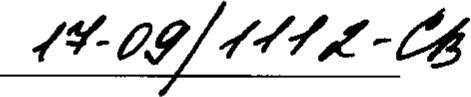 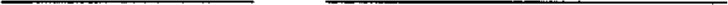 О направлении информацииМинистерство образования и науки Мурманской области направляет для учета и использования в работе методические рекомендации по реализации дополнительных общеобразовательных программ с применением электронного обучения и дистанционных образовательных технологий.Приложение: на 10 л. в электронном виде.И.о. министра		СЮ. Виденеева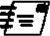 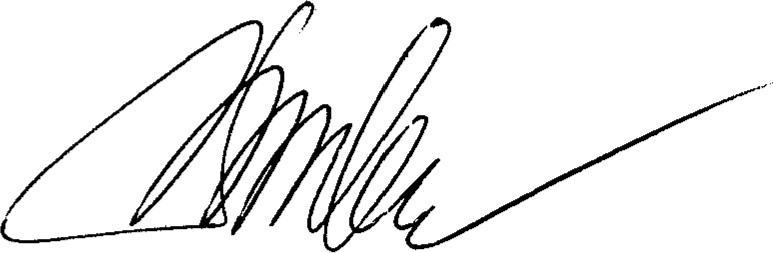 Волкова Е.Н.486-701, добавочный 1722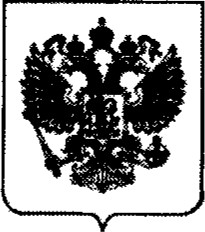 МИНИСТЕРСТВО ПРОСВЕЩЕНИЯРОССИЙСКОЙ ФЕДЕРАЦИИ (МИНПРОСВЕЩЕНИЯ РОССИИ)ЗАМЕСТИТЕЛЬ МИНИСТРАКаретный Ряд, д. 2, Москва, 127006 тел. (495) 539-55-19. Факс (495) 587-01-13E-mail: info@edu.gov.ruОГРН 1187746728840 иннжпп 7707418081/770701001	31.01.2022 	№ дг-245/06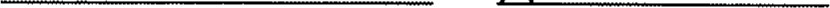 Руководителям органов исполнительной власти субъектов Российской Федерации, осуществляющих государственное управление в сфере образованияО направлении методических рекомендацийМинпросвещения России направляет для учета и использования в работе методические рекомендации по реализации дополнительных общеобразовательных программ с применением электронного обучения и дистанционных образовательных технологий.Приложение: на 10 л. в эл. виде.Д.Е. ГрибовМордик И.А.(495) 587-01-10, доб. 3411О направлении 	материалов —	01.02.2022	17/1291ПриложениеМЕТОДИЧЕСКИЕ РЕКОМЕНДАЦИИ по реализации дополнительных общеобразовательных программ с применением электронного обучения и дистанционных образовательных технологийНастоящие методические рекомендации разработаны в соответствии с Федеральным законом от 29 декабря 2012 г. № 273-ФЗ «Об образовании в Российской Федерации», Постановлением Правительства Российской Федерации от 18 сентября 2020 г. № 1490 «О лицензировании образовательной деятельности», санитарными правилами СП 2.4.3648-20 «Санитарно-эпидемиологические требования к организациям воспитания и обучения, отдыха и оздоровления детей и молодежи», утвержденными постановлением Главного государственного санитарного врача Российской Федерации от 28 сентября 2020 г. № 28, санитарно-эпидемиологическими правилами сп. 3.1/2.4.3598-20 «Санитарно-эпидемиологические требования к устройству, содержанию и организации работы образовательных организаций и других объектов социальной инфраструктуры для детей и молодежи в условиях распространения новой коронавирусной инфекции (COVID-19)», утвержденными постановлением Главного государственного санитарного врача Российской Федерации от 30 июня 2020 г. № 16, Порядком применения организациями, осуществляющими образовательную деятельность, электронного обучения, дистанционных образовательных технологий при реализации образовательных программ, утвержденным приказом Министерства образования и науки Российской Федерации от 23 августа 2017 г. № 816, в целяхоказания методической помощи по реализации дополнительных общеобразовательных программ с применением электронного обучения и дистанционных образовательных технологий, в том числе в условиях санитарно-эпидемиологических ограничений.Примерная модель реализации дополнительных общеобразовательных программ с применением электронного обучения и дистанционных образовательных технологийВ случае введения ограничительных мер на реализацию дополнительных общеобразовательных программ в очном формате, связанных с санитарно-эпидемиологической обстановкой в субъекте Российской Федерации или муниципальном образовании, образовательным организациям для реализации дополнительных общеобразовательных программ с применением электронного обучения и дистанционных образовательных технологий рекомендуется создать условия для функционирования электронной информационно-образовательной среды.Для образовательных программ с применением исключительно электронного обучения, дистанционных образовательных технологий наличие в соответствии со статьей 16 Федерального закона «Об образовании в Российской Федерации» условий для функционирования электронной информационно-образовательной среды является обязательным.Электронная информационно-образовательная среда (далее эиос) создается в целях осуществления образовательного процесса при освоении обучающимися образовательных программ или их частей независимо от места нахождения обучающихся при условии идентификации личности обучающегося и контроля соблюдения условий проведения мероприятий, в рамках которых осуществляется оценка результатов обучения. Составляющими компонентами информационно-образовательной среды являются:электронные информационные ресурсы; электронные образовательные ресурсы;  совокупность информационных технологий, телекоммуникационных технологий, соответствующих технологических средств, обеспечивающих освоение обучающимися образовательных программ в полном объеме независимо от места нахождения обучающихся.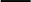 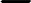 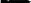 Использование дистанционных образовательных технологий подразумеваеттакой режим обучения, при котором обучающийся осваивает дополнительную общеобразовательную программу или ее часть полностью удаленно, в том числе с использованием ЭИОС, функциональность которой обеспечивается организацией. Все коммуникации обучающегося и родителей (законных представителей) с педагогическим работником при реализации образовательных программ с применением исключительно электронного обучения, дистанционных образовательных технологий осуществляются посредством ЭИОС.Необходимым минимальным условием использования дистанционных образовательных технологий является наличие интернет-браузера и подключения к сети Интернет. На компьютере устанавливается комплект соответствующего программного обеспечения. Для работы с использованием аудиоканала, в том числе аудиоконференций, вебинаров обязательно наличие микрофона и динамиков (наушников). При использовании видеоконференций дополнительно необходимо наличие веб-камеры.Для осуществления обучения с применением электронного обучения и дистанционных образовательных технологий образовательным организациям, реализующим дополнительные общеобразовательные программы следует:Разработать и утвердить локальные акты (приказ и положение) о реализации образовательных программ или их частей с применением электронного обучения, дистанционных образовательных технологий при реализации дополнительных общеобразовательных программ, либо о реализации образовательных программ или их частей исключительно с применением электронного обучения, дистанционных образовательных технологий;Внести соответствующие корректировки в рабочие программы и (или) учебные планы в части форм обучения (видео-лекция, онлайн консультация и тп.), технических средств обучения либо разработать соответствующие рабочие программы, учебные планы;З. Подготовить план организации образовательного процесса в случае перехода на обучение с применением электронного обучения, дистанционных образовательных технологий;ОбСформировать реестр дополнительных общеобразовательных программ и/или их частей (модулей), реализуемых педагогами с применением электронного обучения и дистанционных образовательных технологий по направленностям:социально-гуманитарная, художественная, естественно-научная, техническая, туристско-краеведческая, физкультурно-спортивная, определив какие из них потребуют обучение перед компьютером в строго определенное время, а какие могут осваиваться в свободном режиме;Определить содержание ЭИОС, а именно ресурсы, которые будут применяться при реализации дополнительных общеобразовательных программ;Сформировать расписание занятий на все учебные дни согласно учебному плану, предусматривая дифференциацию исходя из возраста обучающихся и сокращение времени проведения занятия до 30 минут;Назначить ответственных за информирование и консультирование родителей (законных представителей), обучающихся и педагогов по переходу на обучение с применением электронного обучения, дистанционных образовательных технологий, либо на обучение исключительно с применением электронного обучения, дистанционных образовательных технологий;Разместить на официальном сайте образовательной организации, вкладку «Дистанционное обучение» с инструкциями, памятками, рекомендациями, расписанием онлайн-занятий, перечнем цифровых сервисов, онлайн - ресурсов для проведения вебинаров, онлайн-консультаций, коллективного обсуждения и коллективного проектирования для обучающихся, родителей (законных представителей) и педагогов;Настроить работу интернет-приемной на официальном сайте образовательной организации и/или горячей телефонной линии для обращения родителей (законных представителей) и населения на период перехода на обучение с использованием дистанционных технологий и дальнейшего информирования о вопросах электронного обучения и применении дистанционных образовательных технологий;Организовать информационную, методическую, организационную и техническую поддержку обучающихся, на период перехода на обучениес использованием дистанционных технологий, и в период непосредственного обучения с использованием элементов электронного или дистанционного обучения.Выбор родителями (законными представителями) обучающегося обучения по дополнительным общеобразовательным программам или их частям с применением электронного обучения, дистанционных образовательных технологий должен быть подтвержден документально (наличием письменного заявления родителя (ей) (законного представителя), представленного любым доступным способом, в том числе с использованием информационно-телекоммуникационной сети «Интернет»).Ответственность за жизнь и здоровье ребенка при нахождении дома несут родители (законные представители), в связи с чем необходимо провести инструктажи о соблюдении техники безопасности при проведении занятия по дополнительным общеобразовательным программам с применением электронного обучения и дистанционных образовательных технологий с родителями (законными представителями), а также с детьми (с использованием дистанционных форм). Рекомендуется по возможности привлекать родителей (законных представителей) к совместной деятельности с ребенком, нахождении их с детьми при выполнении заданий.Педагогическим работникам образовательной организации при реализации дополнительных общеобразовательных программ с применением электронного обучения и дистанционных образовательных технологий: рекомендуется планировать свою педагогическую деятельность с учетом наполнения электронной информационно-образовательной среды, создания необходимых обучающих ресурсов и заданий;  систематически вести учет результатов обучения с применением электронного обучения и дистанционных образовательных технологий, выражать свое отношение к работам обучающихся в виде текстовых или аудио рецензий, устных онлайн консультаций.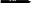 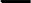 При реализации дополнительных общеобразовательных программ с применением электронного обучения и дистанционных образовательных технологий руководителю либо иному уполномоченному должностному лицу образовательной организации рекомендуется обеспечить организацию ежедневного мониторинга фактически присутствующих в организации обучающихся, обучающихся с применением электронного обучения, дистанционных образовательных технологий и тех, кто по болезни временно не участвует в образовательном процессе (заболевшие обучающиеся).При необходимости допускается интеграция форм обучения, например очного и электронного обучения, использования дистанционных образовательных технологий.В случае невозможности создания образовательной организацией ЭИОС при организации обучения с применением электронного обучения и дистанционных образовательных технологий педагог дополнительного образования может использовать различные средства обучения, специализированные ресурсы сети «Интернет» в соответствии с целями и задачами дополнительной общеобразовательной программы, ее характеристиками и возрастными особенностями учащихся.Список образовательных интернет-ресурсов для свободного доступа и использования при формировании содержания ЭИОС размещен на сайтеРоссийской электронной школы https://resh.edu.ru/distance/.СПИСОК СЕРВИСОВ, ПЛАТФОРМ И ВЕБ-РЕСУРСОВ, РЕКОМЕНДУЕМЫХ К ИСПОЛЬЗОВАНИЮ ПРИ РЕАЛИЗАЦИИ ДОПОЛНИТЕЛЬНЫХ ОБЩЕОБРАЗОВАТЕЛЬНЫХ ПРОГРАММ С ПРИМЕНЕНИЕМ ЭЛЕКТРОННОГО ОБУЧЕНИЯ И ДИСТАНЦИОННЫХ ОБРАЗОВАТЕЛЬНЫХ ТЕХНОЛОГИЙСпециализированные сервисы организации занятий: https://classroom.google.com ; https://teams.microsoft.com .Средства видео-конференцсвязи: https://discord.com; https://www.skype.com/ru ; https://zoom.us .З. Социальные сети и мессенджеры, в т.ч. путем сопровождения тематических сообществ в социальных сетях:https://vk.com/@authors-create-stream ; https://ok.me/8E9 ; https://hangouts.google.com. 4. Цифровые образовательные платформы и веб-ресурсы:«Российская электронная школа» https:l/resh.edu.ru/summer-education; ресурсы Федерального государственного бюджетного учреждения «Федеральный центр организационно-методического обеспечения физического воспитания» (https://fedcdo.ru/,  научим.рф ,  научим.опйпе ); ресурсы Федерального государственного бюджетного учреждения культуры «Всероссийский центр развития художественного творчества и гуманитарных технологий» (http://vcht.center/, http://dop.edu.ru/); ресурсы Федерального государственного бюджетного образовательного учреждения дополнительного образования «Федеральный центр дополнительного образования и организации отдыха и оздоровления детей» фйр://фцомофв.рф/, }тйры//еип-фкис.рф/, https://HaY(bk.pW, https://www.schoolsports.ru/); цифровой навигатор образования, представляющий собой банк цифровых учебных материалов и практик для дополнительного дистанционного обучения https://edu.asi.ru/; Национальная электронная библиотека, научная электронная библиотека elibrary.ru; электронные сервисы организации работы группы обучающихся: https://trello.com,  https://asana.com/ru,  https://planfx.ru,  https://todo.microsoft.com/tasks/ru-ru,  https://padlet.com,  https://jamboard.google.com,  https://www.mindmeister.com/ru,  https://www.mindomo.com/ru,  https://www.mindmup.com,  https://flinga.fl/,  https://miro.com/app/dashboard;  сервисы обучения программированию на основе блочного, визуальноблочного программирования, базирующиеся непосредственно в информационно-телекоммуникационной сети «Интернет»: https://codecombat.com,  https://www.sololearn.com,  https://www.kodugamelab.com,  https://scratch.mit.edu;  сервисы виртуального моделирования процессов, объектов и устройств: https://tinkercad.com,  https://www.sketchup.com/ru,  https://cospaces.io,  https://malovato.net/online-redaktori/konstruktor-lego-onlayn.html,  https://www.falstad.com/circuit ; сервисы визуализации информации в формате презентаций и средства их вебразработки: https://www.canva.com/ru ru/,  https://tilda.cc/ru/;  сервисы сбора обратной связи: https://www.mentimeter.com/how-to,  https://nearpod.com/,  https://www.google.com/intl/ru  ua/forms/about/,  https://ru.surveymonkey.com/,  https://www.survio.com/ru/,  https://onlinetestpad.com/ru; сервисы, позволяющие проводить дистанционный контроль знаний обучающихся в игровой форме в формате квиза или викторины: https://myquiz.ru,  https://quizizz.com,  https://kahoot.com,  https://www.skillterra.com,  https://learningapps.org. Примеры цифровых приложений, веб-сервисов и элементов геймификации, которые допустимо использовать при реализации дополнительных общеобразовательных программ с применением электронного обучения и дистанционных образовательных технологийМузей изобразительных искусств в виртуальной реальностиСсылка:https://store.steampowered.com/app/515020/The VR Museum_of Fine Art / Описание: Приложение, реализующее дистанционное посещение музея с экспонатами. Является отличным инструментарием для помощи реализации общеобразовательных программ в изучении истории, изобразительного искусства и развития общекультурных ценностей.The PowderToy Ссылка: https://powdertoy.co.uk/ Описание: Цифровая лаборатория для моделирования физических и химических явлений. Отлично подойдёт для закрепления знаний, полученных в рамках школьных уроков физики и химии, а также для моделирования различных процессов в проектной деятельности. З) The AlgodooСсылка: http://www.algodoo.com/ Описание: Виртуальная физическая лаборатория с простым интерфейсом и с широким функционалом. Подойдет как для решения задач из курса общей физики, так и для моделирования различных задач и проектной деятельности.4) Dear FutureСсылка: https://store.steampowered.com/app/1591300/Dear Future/ Описание: Виртуальный мир с возможностью взаимодействия с другими пользователями с помощью фотографий, которые вы сделаете, гуляя по этому аутентичному заброшенному миру. Отлично подойдет для образовательных программ, связанных с искусством и фотографией. 5) Nuclear SimulatorСсылка: https://playgen.com/nuclear-simulator/ Описание: Симулятор работы ядерного реактора электростанции для получения электроэнергии. Можно использовать в качестве визуализационного материала для курса физики, так и в качестве цифровой лабораторной работы для дополнительных общеобразовательных программ.Бункер (The Shelter)Ссылка (Android): https://pdalife.ru/bunker-android-a44200.html Ссылка (10S): https://clck.ru/aiXXP Описание: Игра для мобильных устройств на командообразование и развитие Soft Skills. Можно использовать как инструмент для развития ораторского мастерства и умения анализировать, выявлять достоинства и недостатки.The RobloxСсылка: https://www.roblox.com/ Описание: Платформа для разработки игр. Можно использовать для знакомства с направлением ТТ и GameDesign направлением.КЕС RoomСсылка: https://store.steampowered.com/app/47171WRec Room/ Описание: Виртуальное пространство для встреч и проведения различных мастер-классов, лекций, уроков, игр. Можно использовать для повышения мотивации обучающихся при дистанционном обучении.Google Earth VRСсылка: https://www.oculus.com/experiences/rift/1513995308673845/ Описание: Цифровая платформа для перемещения по земному шару. Подходит для образовательных программ в области географии, геоинформационных технологий и технологий виртуальной и дополненной реальностей.Anatomy Atlas MobileСсылка: https://clck.ru/aiXoQ Описание: Мобильный атлас о строении человеческого тела. Полезный инструмент, дополняющий общеобразовательные программы по биологии. 11) Body VR Ссылка:https://www.oculus.com/experiences/rift/967071646715932/?locale=ru RU  Описание: Приложение для изучения биологического строения клеток, мышц, и человеческого тела. Дополняет образовательные программы по биологии, а также может использоваться при сопровождении проектной деятельности естественнонаучной направленности.МИНИСТЕРСТВОРуководителямОБРАЗОВАНИЯ И НАУКИмуниципальных органов,Мурманской областиТрудовых Резервов ул., 4, г. Мурманск, 183025осуществляющих управление в сфере образования,R тел. (815-2) 44-63-77; факс (815-2) 44-03-20подведомственных e-mail: edco@gov-murman.ru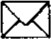 образовательных организацийДОКУМЕНТ ПОДПИСАНЭЛЕКТРОННОЙ ПОДПИСЬЮСертификат l)652EE8CA 882.3B.30BF81)771 A-3F8Владелец Грибов Денис ЕвгеньевичДействителен с 23 06.2021 по 23.09.2022